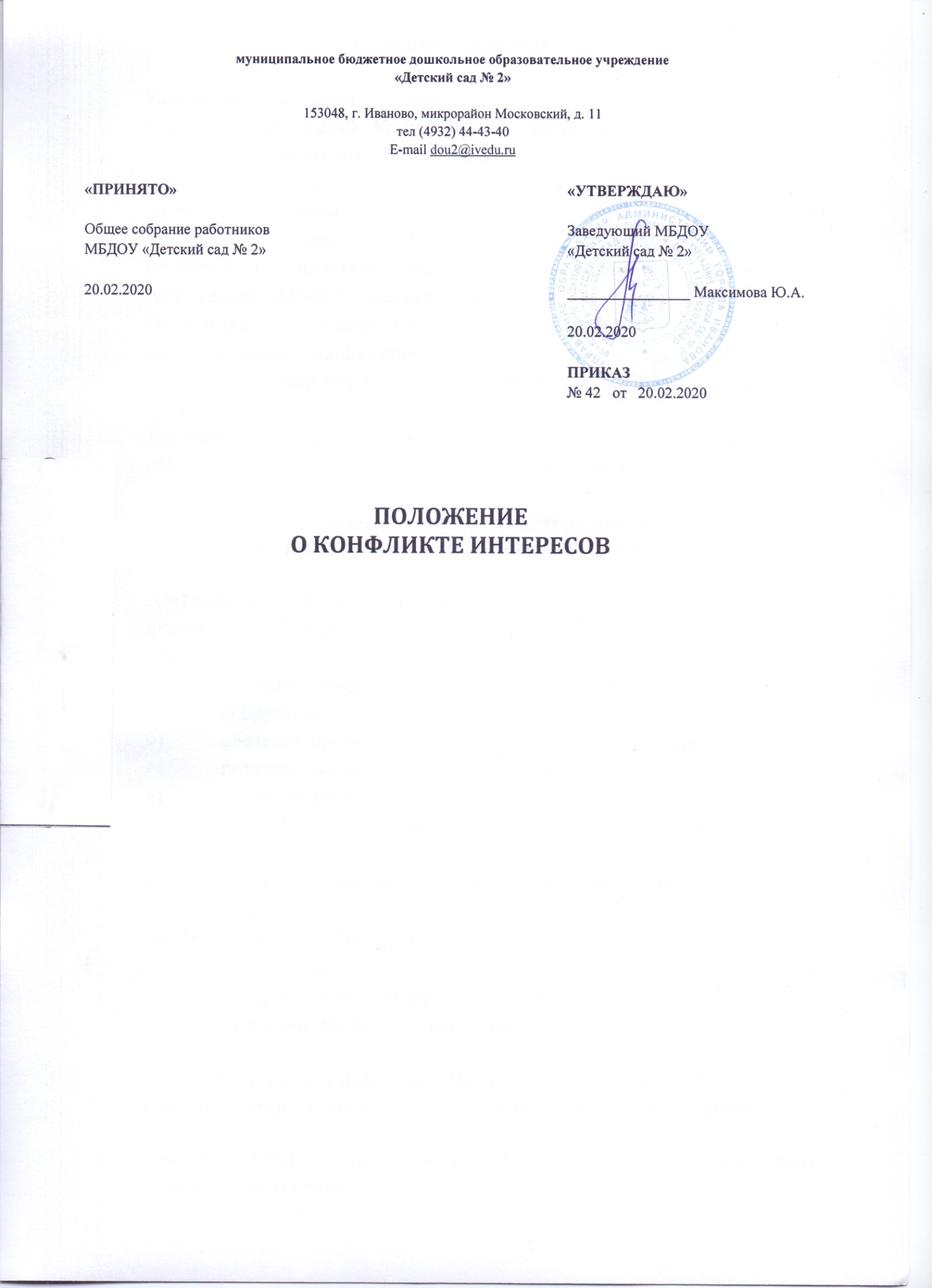 1. Общие положения2. Основные принципы предотвращенияи урегулирования конфликта интересов3. Обязанности работника МБДОУ «Детский сад № 2»в связи с раскрытием и урегулированием конфликта интересов4. Порядок раскрытия конфликта интересов работникомМБДОУ «Детский сад № 2»5. Механизм предотвращения и урегулирования конфликта интересовв МБДОУ «Детский сад № 2»1.1.Настоящее Положение разработано в соответствии с Федеральным законом от 25.12.2008 № 273-ФЗ «О противодействии коррупции» с учетом Методических рекомендаций по разработке и принятию организациями мер по предупреждению и противодействию коррупции, разработанных Министерством труда и социальной защиты Российской Федерации, Устава и иных локальных актов муниципального бюджетного дошкольного образовательного учреждения «Детский сад № 2» (далее – МБДОУ «Детский сад № 2»).1.2.Настоящим Положением определяется порядок выявления и урегулирования конфликтов интересов, возникающих у работников МБДОУ «Детский сад № 2» выполнения ими служебных (должностных) обязанностей.1.3.Действие настоящего Положения распространяется на всех работников МБДОУ «Детский сад № 2» вне зависимости от занимаемой должности.2.1.Деятельность по предотвращению и урегулированию конфликта интересов в МБДОУ «Детский сад № 2» осуществляется в соответствии с принципами:приоритетности применение мер по предупреждению коррупции;обязательности раскрытия сведений о реальном или потенциальном конфликте интересов; индивидуального рассмотрения и оценки репутационных рисков для МБДОУ «Детский сад № 2» при выявлении каждого конфликта интересов и его урегулировании;конфиденциальности процесса раскрытия сведений о конфликте интересов;защиты работников МБДОУ «Детский сад № 2» от преследования в связи с сообщением о конфликте интересов, который был своевременно раскрыт работником МБДОУ «Детский сад № 2» и урегулирован (предотвращен).3.1.Работник МБДОУ «Детский сад № 2» при выполнении своих должностных обязанностей обязан:руководствоваться интересами МБДОУ «Детский сад № 2» без учета своих личных интересов, интересов своих родственников и друзей;избегать ситуаций и обстоятельств, которые могут привести к конфликту интересов;раскрывать возникший (реальный) или потенциальный конфликт интересов;содействовать урегулированию возникшего конфликта интересов.3.2.Работник при выполнении своих должностных обязанностей не должен использовать возможности МБДОУ «Детский сад № 2» или допускать их использование в иных целях, помимо предусмотренных учредительными документами МБДОУ «Детский сад № 2».4.1.Ответственным за прием уведомлений о возникающих (имеющихся) конфликтах интересов является структурное подразделение или должностное лицо, ответственное за противодействие коррупции в МБДОУ «Детский сад № 2».4.2.Порядок уведомления работодателя о конфликте интересов утверждается локальным правовым актом МБДОУ «Детский сад № 2» (указать реквизиты локального акта).5.1.Работники МБДОУ «Детский сад № 2» обязаны принимать меры по предотвращению ситуации и обстоятельств, которые приводят или могут привести к возникновению конфликта интересов, руководствуясь требованиями законодательства.5.2.Конфликт интересов в МБДОУ «Детский сад № 2» может быть урегулирован следующими способами:ограничение доступа работника к конкретной информации, которая может затрагивать его личные интересы;добровольный отказ работника или его отстранение (постоянное или временное) от участия в обсуждении и процессе принятия решений по вопросам, которые находятся или могут оказаться под влиянием конфликта интересов;пересмотр и изменение функциональных обязанностей работника;перевод работника на должность, предусматривающую выполнение функциональных обязанностей, исключающих конфликт интересов, в соответствии с Трудовым кодексом Российской Федерации;отказ работника от своего личного интереса, порождающего конфликт с интересами МБДОУ «Детский сад № 2»;иные способы урегулирования конфликта интересов.5.3.При принятии решения о выборе конкретного способа урегулирования конфликта интересов учитывается степень личного интереса работника, вероятность того, что его личный интерес будет реализован в ущерб интересам МБДОУ «Детский сад № 2».